ΠΑΡΑΡΤΗΜΑ ΙΙ –  Υπόδειγμα Οικονομικής Προσφοράς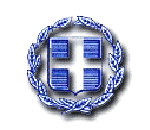 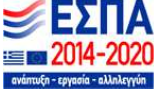 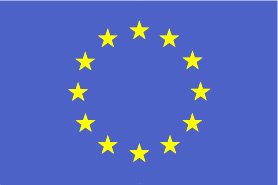 ΔΗΜΟΣ ΔΡΑΜΑΣΔΙΕΥΘΥΝΣΗ ΠΡΟΓΡΑΜΜΑΤΙΣΜΟΥ,              ΟΡΓΑΝΩΣΗΣ & ΠΛΗΡΟΦΟΡΙΚΗΣ                ΤΜΗΜΑ ΠΡΟΓΡΑΜΜΑΤΙΣΜΟΥ ΑΝΑΠΤΥΞΗΣΚΑΙ ΟΡΓΑΝΩΣΗΣΤΙΤΛΟΣ ΥΠΗΡΕΣΙΑΣ: «ΔΡΑΣΕΙΣ ΔΗΜΟΣΙΟΤΗΤΑΣ ΚΑΙ ΕΠΙΚΟΙΝΩΝΙΑΣ ΤΟΥ ΣΒΑΑ ΔΗΜΟΥ ΔΡΑΜΑΣ».ΕΝΤΥΠΟ ΟΙΚΟΝΟΜΙΚΗΣ ΠΡΟΣΦΟΡΑΣΤου   ________________________________________________Έδρα ________________________________________________Οδός _____________________________ Αριθμός ____________Τ.Κ._________Α.Φ.Μ._________________ΔΟΥ_______________                         Τηλέφωνο ______________________Φαξ:__________________E-mail: _______________________________________________Αφού έλαβα γνώση των όρων της παρούσας διακήρυξης και τους αποδέχομαι πλήρως          ΠΡΟΣΦΕΡΩ         Ολογράφως χωρίς Φ.Π.Α …………………………………………………………………………...............         ..……………………………………………………………………………………………………………………………..    Υπογραφή-ΣφραγίδαΠαρέχοντα ή νόμιμουΕκπροσώπου της ΕταιρείαςΤόπος …………………. ……/……/2019ΠαρατηρήσειςΗ προσφορά ισχύει για χρονικό διάστημα έξι (6) μηνών από την επομένη της ημέρας διενέργειας του διαγωνισμού.	ΤΙΜΗ ΧΩΡΙΣ Φ.Π.ΑΤΙΜΗ ΜΕ Φ.Π.Α.